Θέμα: Επίσκεψη-μετακίνηση σε Κ.Ε.ΠΕ.Α.       Σας γνωρίζουμε ότι στις ….…….....….. και ημέρα ……..….……… το/τα τμήμα/τα …..……...…………… του Νηπιαγωγείου μας θα πραγματοποιήσει/ουν την προγραμματισμένη, με το υπ’ αριθμ. …….…/…..…….. Πρακτικό του Συλλόγου Διδασκόντων του Σχολείου μας στα πλαίσια υλοποίησης προγράμματος Περιβαλλοντικής Εκπαίδευσης, επίσκεψη στ….... Κ.Ε.ΠΕ.Α. ………………Ώρα αναχώρησης: …….……  Ώρα επιστροφής: …….……. Η μετακίνηση θα γίνει με ………………………….….…….… Επωνυμία Τουριστικού Γραφείου: …………………..….……Αρχηγός της επίσκεψης: ………………………..…...……..…Πίνακας συμμετεχόντων:      Σας υποβάλλουμε συνημμένα:       Πρόσκληση του Κ.Ε.ΠΕ.Α.      Πρακτικό της επίσκεψης με τις κάτωθι αναλυτικές πληροφορίες:προορισμός,ημερομηνία και ώρα αναχώρησης από το Νηπιαγωγείο και επιστροφής σε αυτό, μεταφορικό μέσο, τουριστικό γραφείο,δρομολόγιο (χωρίς παρέκκλιση από τη διαδρομή),αναλυτικό ημερήσιο πρόγραμμα επίσκεψης, ονόματα αρχηγού και συνοδών εκπαιδευτικών,βεβαιώνεται ότι παρελήφθησαν και φυλάσσονται στο Νηπιαγωγείο τα ενυπόγραφα σημειώματα από τους γονείς/κηδεμόνες των μαθητών στα οποία φαίνεται ότι ενημερώθηκαν για το αναλυτικό πρόγραμμα της επίσκεψης, συμφωνούν για την πιστή τήρησή του, καθώς και για τις υποχρεώσεις των μαθητών και εγκρίνουν τη συμμετοχή    των παιδιών τους,βεβαιώνεται ότι έχουν ληφθεί όλα τα απαραίτητα μέτρα ασφαλούς μετακίνησης των μαθητών σύμφωνα με την κείμενη νομοθεσία,ονομαστική κατάσταση συμμετεχόντων μαθητών/τριών εντός του πρακτικού.  …… Προϊστ……….…                                                                                              (Σφραγίδα-Υπογραφή)                     ΕΛΛΗΝΙΚΗ ΔΗΜΟΚΡΑΤΙΑΥΠΟΥΡΓΕΙΟ ΠΑΙΔΕΙΑΣ, ΘΡΗΣΚΕΥΜΑΤΩΝ ΚΑΙ ΑΘΛΗΤΙΣΜΟΥ      ΠΕΡΙΦ. Δ/ΝΣΗ Π/ΘΜΙΑΣ & Δ/ΘΜΙΑΣ ΕΚΠ/ΣΗΣΚΕΝΤΡΙΚΗΣ ΜΑΚΕΔΟΝΙΑΣΔ/ΝΣΗ ΠΡΩΤ/ΘΜΙΑΣ ΕΚΠ/ΣΗΣΑΝΑΤΟΛΙΚΗΣ ΘΕΣΣΑΛΟΝΙΚΗΣ……….. Νηπιαγωγείο ………..……..…                     ΕΛΛΗΝΙΚΗ ΔΗΜΟΚΡΑΤΙΑΥΠΟΥΡΓΕΙΟ ΠΑΙΔΕΙΑΣ, ΘΡΗΣΚΕΥΜΑΤΩΝ ΚΑΙ ΑΘΛΗΤΙΣΜΟΥ      ΠΕΡΙΦ. Δ/ΝΣΗ Π/ΘΜΙΑΣ & Δ/ΘΜΙΑΣ ΕΚΠ/ΣΗΣΚΕΝΤΡΙΚΗΣ ΜΑΚΕΔΟΝΙΑΣΔ/ΝΣΗ ΠΡΩΤ/ΘΜΙΑΣ ΕΚΠ/ΣΗΣΑΝΑΤΟΛΙΚΗΣ ΘΕΣΣΑΛΟΝΙΚΗΣ……….. Νηπιαγωγείο ………..……..…                         Θεσσαλονίκη,                          Αριθμ. Πρωτ.:   ΠΡΟΣ: Διεύθυνση Π.Ε. Ανατ. ΘεσσαλονίκηςΤαχ. Δ/νση:                         Θεσσαλονίκη,                          Αριθμ. Πρωτ.:   ΠΡΟΣ: Διεύθυνση Π.Ε. Ανατ. ΘεσσαλονίκηςΠληροφορίες:                         Θεσσαλονίκη,                          Αριθμ. Πρωτ.:   ΠΡΟΣ: Διεύθυνση Π.Ε. Ανατ. ΘεσσαλονίκηςΤηλέφωνο:                         Θεσσαλονίκη,                          Αριθμ. Πρωτ.:   ΠΡΟΣ: Διεύθυνση Π.Ε. Ανατ. ΘεσσαλονίκηςΦαξ:                         Θεσσαλονίκη,                          Αριθμ. Πρωτ.:   ΠΡΟΣ: Διεύθυνση Π.Ε. Ανατ. ΘεσσαλονίκηςΗλεκτρ. Ταχυδρομείο:                         Θεσσαλονίκη,                          Αριθμ. Πρωτ.:   ΠΡΟΣ: Διεύθυνση Π.Ε. Ανατ. ΘεσσαλονίκηςΤμήματαΣύνολο μαθητών του τμήματοςΑριθμός συμμετεχόντωνμαθητώνΣυνοδοί εκπαιδευτικοίΣυνολικός αριθμός μετακινούμενων μαθητών/τριών: Συνολικός αριθμός μετακινούμενων μαθητών/τριών: Συνολικός αριθμός μετακινούμενων μαθητών/τριών: Συνολικός αριθμός μετακινούμενων μαθητών/τριών: 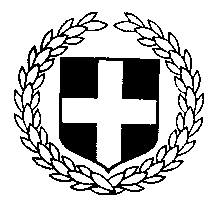 